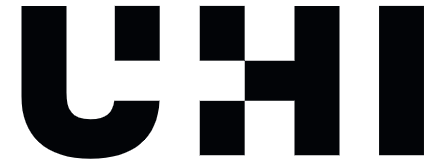 The UHI John Preston International Music Award    PERSONAL DETAILS   EDUCATION DETAILSDECLARATION:Award£500 EligibilityPrimarily BA Music Business degree students (although other music students would not be excluded) Preference will be given to students in their 3rd and 4th years.  Terms & ConditionsTo be presented to the best application received from a Music Business student wishing to travel abroad to attend and/or present at an International Music Conference, event or symposium.  Applications must include an endorsement from their Personal Academic Tutor. The student is required to submit a report on what they achieved and how the funds were used/usefulThe successful student may be required to take part in publicity activities, and this will be stated in their “conditions of award” letter.Deadline31 OctoberPlease email completed application forms to engagement@uhi.ac.ukTitle:  First name:Surname:Phone:Phone:Email:Email:Term time address:Term time address:Term time address:Term time address:Home address (if different):Home address (if different):Post code:Post code:Post code:STATEMENT OF SUPPORT: Your statement should explain how you intend to use the money and what the intended outcomes would be.I confirm that the information provided in this application form is accurateI confirm that the information provided in this application form is accurateI have included an endorsement from my Personal Academic TutorI have included an endorsement from my Personal Academic TutorI understand I am required to submit a report on what I achieved and how the funds were used/usefulI understand I am required to submit a report on what I achieved and how the funds were used/usefulPlease read the Student Funds Privacy NoticePlease read the Student Funds Privacy NoticePlease read the Student Funds Privacy NoticeI consent to my data being used for processing and assessing my application and the disbursement of funds *(Purpose 1 in the Privacy Notice – REQUIRED)I consent to my data being used for processing and assessing my application and the disbursement of funds *(Purpose 1 in the Privacy Notice – REQUIRED)I consent to my data and the details of my award (if successful) being stored for marketing communications. (Purpose 2 in the Privacy Notice)I consent to my data and the details of my award (if successful) being stored for marketing communications. (Purpose 2 in the Privacy Notice)Signed: (electronic signature accepted)Signed: (electronic signature accepted)Date:Date: